Creatures des marais: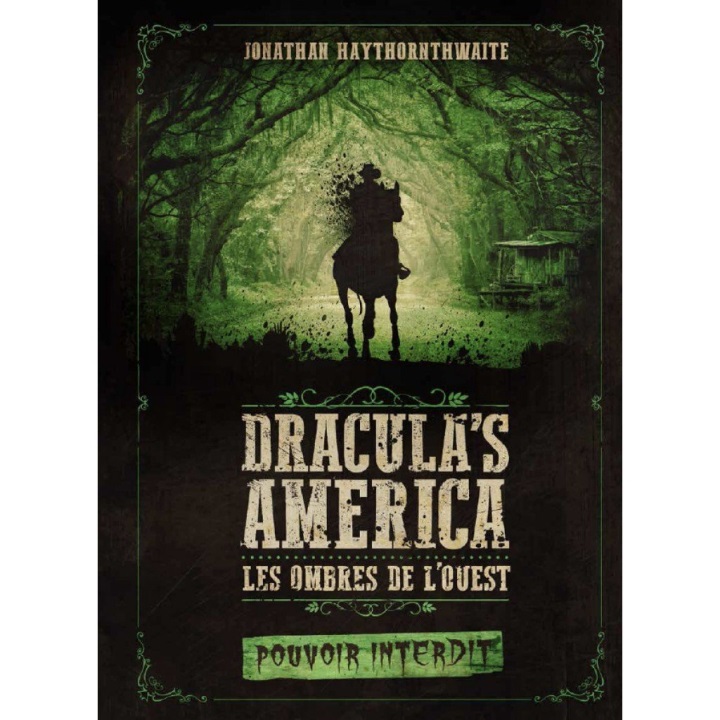      Zombie de la peste         1/10                   Spécial:Surnaturel, Redoutable, Cuir tannéNote:Toute Fig. mis au sol ou retirée par ce zombie, doit effectuer un test de Cran à un D. En cas d’échec: la fig. est morte, et remplacée par un nouveau Zombie de la peste  Fouettard (épouventail)    3/10                  Spécial:Surnaturel, Redoutable, Acharné, Cuir tanné Note:Apparait aléatoirement au contact d’une Fig. située au niveau du sol, d’un joueur, mais pas mis au sol. Elle peut aussi-tôt effectuer une action de combat contre cette Fig.Armé d’outils de ferme (-1 à save)  Singe Puant                       2/10                   Spécial:Redoutable, Charge de taureauNote:Toute Fig. à 3’’ ou moins, non-surnaturelle, subit un modificateur de -1D à leur test de Tir, de combat, et de lancement de sort, à cause de l’odeur fétide !Luciole arcanique                4/10                  Spécial:Surnaturel, Entité EthéréNote:Toute Fig. à 2’’ d’elle n’a pas de penalité liée à l’obscurité. Les tests de lancement de sort, à 6’’ d’une luciole ont -1D de malus.Une luciole ne combat jamais, sauf pour se défendre.Loup garou                           5/10                  Spécial:Redoutable, CruelNote:Ignore les terrains (sauf eaux profodes) pour ses deplacements.Armé d’un mousquet, Tir sur la cible la plus proche, si possible.  Profond                              7/10                  Spécial:AquatiqueNote:Ignore le terrain: eaux profondes.Mouche bouffie                      6/10                  Spécial:Volant Note:Retirer la Fig. comme perte si elle est mis au sol.Lors qu’elle est retirée, la mouche explose et les Fig. dans les 3’’ doivent faire un jet de sauvegarde à 5+Crocodile mutant                 8/10                  Spécial:Aquatique, Acharné, Cruel, Nerfs d’acier, Mutation: Peau écailleuse Note:Ignore le terrain: eaux profondes.Peau écailleuse (p.39): concidérée porter une cuirasse, mais sans avoir de pénalité de déplacement et natation.Baka des marais                  9/10                  Spécial:Surnaturel, Redoutable, Dur à cuir, RobusteNote:Ignore les terrains (sauf eaux profodes) pour ses deplacements.Si libre et à 6’’ d’une Fig. effectuez une action de combat contre cette Fig.,avec la régle lasso (branches)Alligator géant                    10/10                  Spécial:Aquatique, Surnaturel, Dur à cuir, Redoutable Note:Peau écailleuse (p.39): concidérée porter une cuirasse, mais sans avoir de pénalité de déplacement et natation.Si combat remporté avec 2 succés ou +, la victime est avalée (mort)